Supplementary online contentDonker et al: Automated mobile virtual reality cognitive behavior therapy for aviophobia in a natural setting: A randomized clinical trial.
Figure SF1. Screenshots from the VR-CBT app and VR environment		Table ST1. Comparison of missing-outcome participants to non-missing-outcome participants after randomization					Table ST2. Inferential statistics of treatment outcome measures, complete cases (n = 121–123)Video SV1. Video of the VR environment. Figure SF1. Screenshots from the VR-CBT app and VR environment 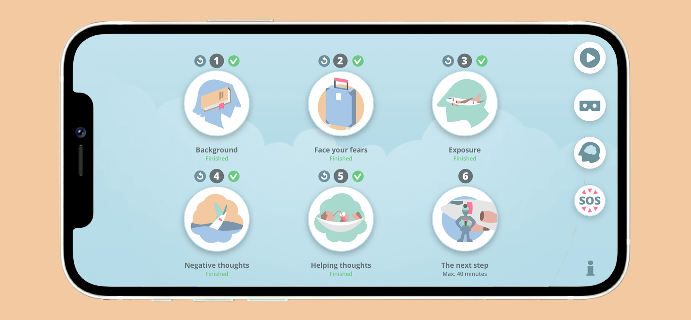 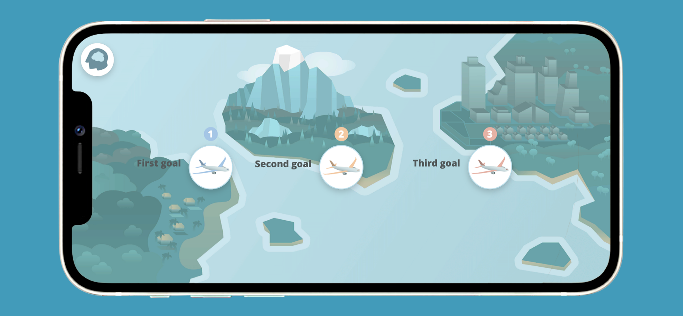 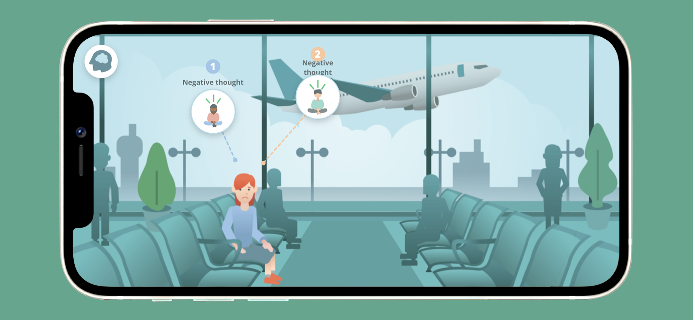 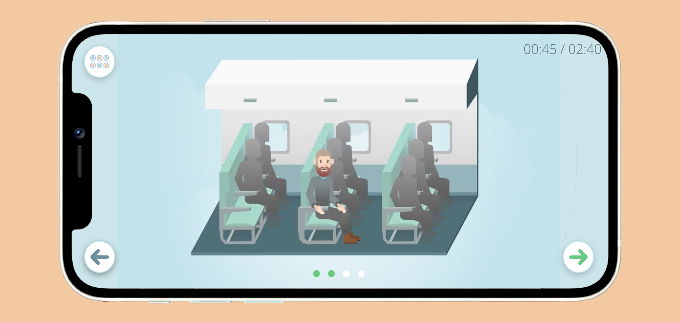 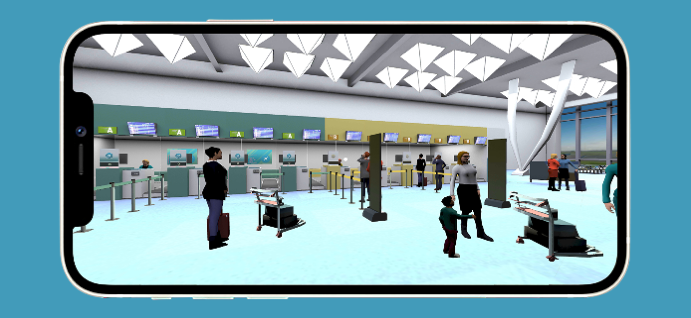 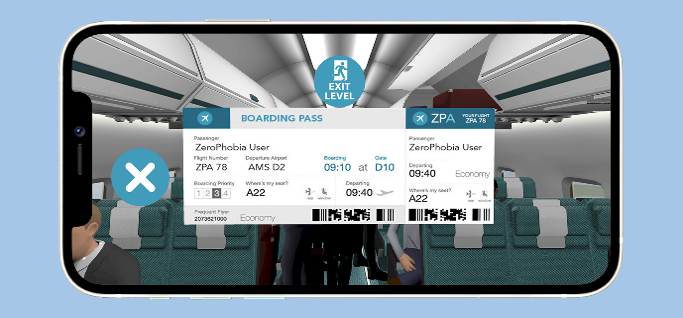 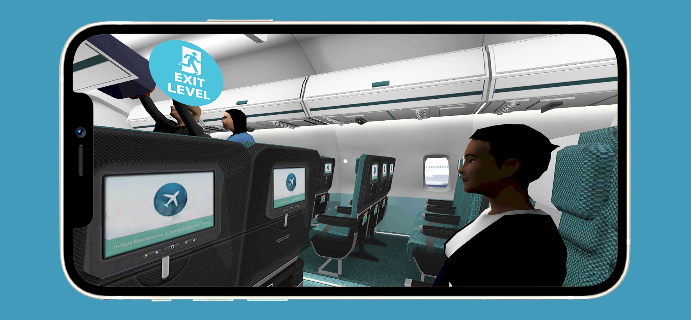 Table ST1. Comparison of missing-outcome participants to non-missing-outcome participants after randomizationaa Abbreviations: FAS = Flight Anxiety Situations Questionnaire; FAM = Flight Anxiety Modality Questionnaire; BAI = Beck Anxiety Inventory; PHQ = Patient Health Questionnaire.Table ST2. Inferential statistics of treatment outcome measures, complete cases (n = 121–123)aa Abbreviations: VR = Virtual Reality; FAS = Flight Anxiety Situations Questionnaire; FAM = Flight Anxiety Modality Questionnaire; BAI = Beck Anxiety Inventory; PHQ = Patient Health Questionnaire; FU = follow-up. 
b t-test comparisons of baseline and post-test scores for complete cases (two-tailed).
c Within-group effect sizes are based on participants who responded at both baseline and the applicable follow-up time point  Non-missing (n = 123)Non-missing (n = 123)Missing (n = 30)Missing (n = 30)p valueMeanSDMeanSDDemographic variablesAge42.3412.4939.7310.560.29n%n%Female10585.372273.330.12EducationPrimary10.8113.330.28Secondary2117.0700.000.015Postsecondary10182.112996.670.046Psychotropic medication86.50310.000.51Primary outcome - baselineMeanSDMeanSDFAS105.34 18.67106.13 20.890.84Secondary outcome - baselineFAM68.32 16.6170.00 18.010.63BAI13.50 10.4417.41 15.000.24PHQ4.32 3.595.624.810.18VR treatment group  (n = 40–54)VR treatment group  (n = 40–54)VR treatment group  (n = 40–54)VR treatment group  (n = 40–54)Wait-list control group (n = 68–69)Wait-list control group (n = 68–69)p valuebEffect size (Cohen’s d) (95% CI)Effect size (Cohen’s d) (95% CI)Effect size (Cohen’s d) (95% CI)Primary outcome (M, SD)BaselinePost-test3-month FU12-month FUBaselinePost-testBetween, post-testWithin, Baseline-3-month FU cWithin, Baseline-12-month FU cFAS 106.11 (17.95)82.46 (20.71)78.36 (22.22)83.28 (21.35)104.74 (19.32)104.06 (22.86)<0.00010.98 (0.61–1.36)1.14 (0.46–1.81)1.12 (0.46–1.79)Secondary outcomes (M, SD)FAM68.09 (14.73)69.91 (19.03)52.62 (17.50)57.13 (16.55)68.49 (18.04)69.91 (19.03)<0.00010.66 (0.29–1.02)0.78 (0.31–1.25)0.70 (0.06–1.34)BAI12.00 (11.72)13.06 (13.53)8.22 (6.90)10.40 (10.27)11.42 (11.87)14.59 (14.49)0.5540.11(-0.25–0.47)0.35 (-0.10–0.81)0.09 (-0.53– .71)PHQ 3.39 (3.96)3.17 (3.36)3.76 (3.20)3.43 (3.71)4.28 (4.46)4.18 (4.14)0.1520.26 (-0.10–0.62)0.04 (-0.42–0.49)-0.05 (-0.67– -0.57)